ТРЕТИЙ НАЦИОНАЛЬНЫЙ ЧЕМПИОНАТ
 «АБИЛИМПИКС»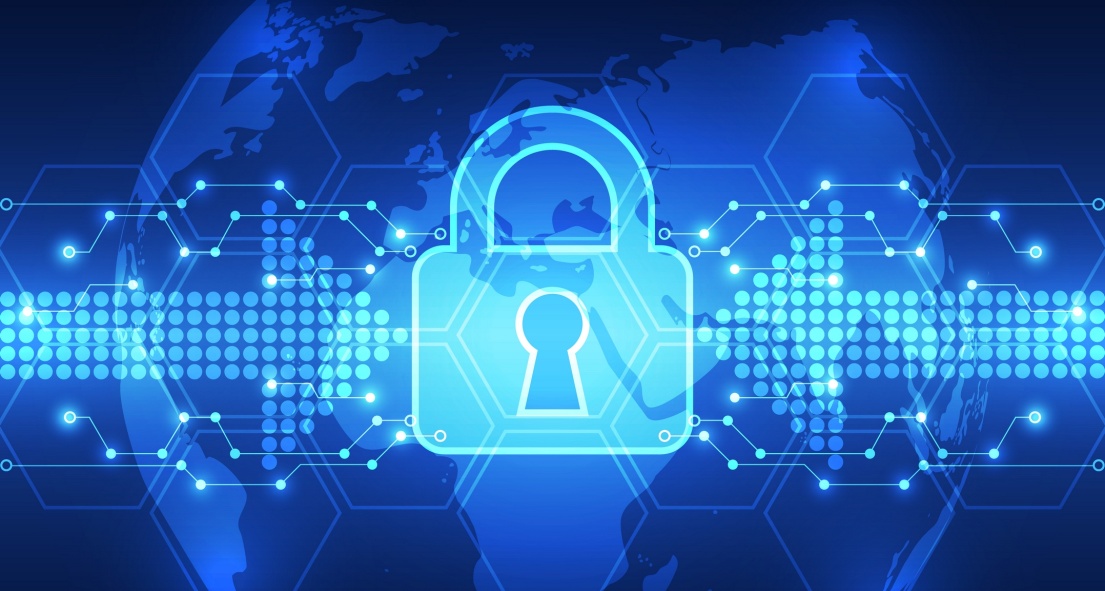 КОНКУРСНОЕ ЗАДАНИЕпо компетенцииИнформационная безопасность (Студенты, специалисты)	РАЗРАБОТАЛ	Национальный эксперт «Абилимпикс»	_________  ________________________	«____»  _____________ 2017СОГЛАСОВАНОКомпания _________________________  _______________«____»  _____________ 2017Москва, 2017Описание компетенции		Компетенция «Информационная безопасность» входит в «ТОП-50 наиболее востребованных и перспективных профессий» в соответствии с лучшими зарубежными стандартами и передовыми технологиями. Утверждено приказами Министерства образования и науки Российской федерации от 09 декабря 2016 года № 1551, №1553 в виде Федеральных образовательных стандартов среднего профессионального образования 10.02.04 «Обеспечение информационной безопасности телекоммуникационных систем», 10.02.05 «Обеспечение информационной безопасности автоматизированных систем».		Имея решающую роль в повседневном функционировании, техник по защите информации имеет спрос в организациях различных масштабов коммерческого и государственного сектора. Информация конфиденциального характера нуждается в защите, следовательно - в защите нуждаются все элементы системы: ПК, автоматизированные системы, сеть, сетевое оборудование, периметр объекта и т.п.  Техник по защите информации несет ответственность за настройку оборудования и программного обеспечения по защите информации, надежное функционирование автоматизированных систем предприятия, поддержание информационной  безопасности.			Информационная безопасность требует широкий спектр познаний и навыков в области информационных технологий. В связи с быстрым развитием этой области, требования к техникам по защите информации постоянно возрастают.			Техник по защите информации должен уметь:обеспечивать работоспособность, обнаруживать и устранять неисправности, осуществлять комплектование, конфигурирование, настройку автоматизированных систем в защищенном исполнении и компонент систем защиты информации автоматизированных систем;производить установку, адаптацию и сопровождение типового программного обеспечения, входящего в состав систем защиты информации автоматизированной системы;организовывать, конфигурировать, производить монтаж, осуществлять диагностику и устранять неисправности компьютерных сетей, работать с сетевыми протоколами разных уровней;настраивать и устранять неисправности программно-аппаратных средств защиты информации в компьютерных сетях по заданным правилам;устанавливать, настраивать, применять программные и программно-аппаратные средства защиты информации;диагностировать, устранять отказы, обеспечивать работоспособность и тестировать функции программно-аппаратных средств защиты информации;проверять выполнение требований по защите информации от несанкционированного доступа при аттестации объектов информатизации по требованиям безопасности информации;использовать типовые программные криптографические средства, в том числе электронную подпись;устанавливать и настраивать средства антивирусной защиты в соответствии с предъявляемыми требованиями;осуществлять мониторинг и регистрацию сведений, необходимых для защиты объектов информатизации, в том числе с использованием программных и программно-аппаратных средств обнаружения, предупреждения и ликвидации последствий компьютерных атак;применять средства охранной сигнализации, охранного телевидения и систем контроля и управления доступом;применять технические средства для криптографической защиты информации конфиденциального характера;применять технические средства для уничтожения информации и носителей информации, защиты информации в условиях применения мобильных устройств обработки и передачи данных;применять инженерно-технические средства физической защиты объектов;выявлении технических каналов утечки информации; применении, техническом обслуживании, диагностике, устранении отказов, восстановлении работоспособности, установке, монтаже и настройке инженерно-технических средств физической защиты и технических средств защиты информации;проведении измерений параметров ПЭМИН, создаваемых техническими средствами обработки информации, для которой установлен режим конфиденциальности, при аттестации объектов информатизации по требованиям безопасности информации;проведении измерений параметров фоновых шумов, а также физических полей, создаваемых техническими средствами защиты информации.Конкурсное заданиеЦель		В рамках выполнения поставленной задачи показать высокий уровень мастерства в компетенции «Информационная безопасность» за максимально короткое время.Время на выполнение задания 	4 часа.Требования•	Участники и Эксперты обязаны соблюдать Регламент организации и проведения чемпионата «Абилимпикс»;•	Участникам запрещается приносить с собой какие-либо носители информации, а также иметь доступ к сети Интернет во время выполнения работы или перерывах; •	Сообщить экспертам о необходимости установить дополнительное вспомогательное ПО, оборудование минимум за 3 суток до начала соревнования; •	Эксперты определяют рассадку до начала конкурса путем жеребьевки; •	Участники должны немедленно проинформировать Экспертов в случае обнаружения дефектов в оборудовании; •	Участники должны следовать указаниям Экспертов в случае обнаружения дефектов в оборудовании; •	Участники должны уведомить Экспертов, когда завершат выполнение задания.Задание ЗаданиеНайти уязвимость в операционной системе используя следующие программные средства: Kali Linux, nmap,  metasploit.Запустить скрипт на перезагрузку операционной системы.ЗаданиеПодобрать пароль к архиву abilympics_1.rar методом bruteforce (Количествло символов в пароле 5, используются только цифры).ЗаданиеОбнаружить пароль почтового сервиса с помощью wireshark на удаленном сервере.ЗаданиеОпределить пароль для точки доступа Abilympics_1.ЗаданиеЗаблокировать в операционной системе все входящие и исходящие соединения, оставить доступ для определенного IP адреса.Задание для соревнования может быть изменено до 30%.Критерии оценкиБаллы начисляются коллегией Экспертов согласно критериям оценки.Решение по начислению баллов принимается большинством голосов Экспертов. Главный эксперт не участвует в начислении баллов. В случае, равенства голосов Экспертов, решающий голос имеет Главный эксперт.При частичном выполнении задачи, коллегия Экспертов в праве начислить часть баллов, вплоть до десятых долей балла.При равном количестве баллов участник, закончивший работу раньше, в итоговом протоколе поднимается выше участника с равным количеством баллов, но потратившим на выполнение задания больше количество времени.Все спорные вопросы решаются коллегией Экспертов вместе с Главным экспертом. Главный эксперт имеет право вето.Любые решения, касаемые вопросов проведения чемпионата и оценки задания оформляются протоколом за подписью коллегии Экспертов.Особые условия:- при наличии участников с нарушением слуха – обязательно присутствие сурдопереводчика;- при наличии участников с нарушением зрения – задание распечатывается на брайле или озвучивается участнику.Требования охраны труда и техники безопасностиТехника безопасности Общие требования безопасностиНастоящая инструкция распространяется на допущенных на площадку соревнований лиц, эксплуатирующих средства вычислительной техники и сетевое оборудование. Инструкция содержит общие указания по безопасному применению электрооборудования площадки соревнований. Требования настоящей инструкции являются обязательными, отступления от нее не допускаются. К самостоятельной эксплуатации электроаппаратуры допускается только лица не моложе 18 лет.Требования безопасности перед началом работы Перед началом работы следует убедиться в исправности электропроводки, выключателей, штепсельных розеток, при помощи которых оборудование включается в сеть, наличии заземления компьютера, его работоспособности. Требования безопасности во время работы Для снижения или предотвращения влияния опасных и вредных факторов необходимо соблюдать Санитарные правила и нормы, гигиенические требования к видео-дисплейным терминалам, персональным электронно-вычислительным машинам и организации работы.  Во избежание повреждения изоляции проводов и возникновения коротких замыканий не разрешается: вешать что-либо на провода, закрашивать и белить шнуры и провода, закладывать провода и шнуры за газовые и водопроводные трубы, за батареи отопительной системы, выдергивать штепсельную вилку из розетки за шнур, усилие должно быть приложено к корпусу вилки.  Для исключения поражения электрическим током запрещается: часто включать и выключать компьютер без необходимости, прикасаться к экрану и к тыльной стороне блоков компьютера, работать на средствах вычислительной техники и сетевом оборудовании мокрыми руками, а также иметь на рабочем месте тару с водой или другой жидкостью, работать на средствах вычислительной техники и периферийном оборудовании, имеющих нарушения целостности корпуса, нарушения изоляции проводов, неисправную индикацию включения питания, с признаками электрического напряжения на корпусе, класть на средства вычислительной техники и периферийном оборудовании посторонние предметы.  Запрещается под напряжением очищать от пыли и загрязнения электрооборудование.  Запрещается проверять работоспособность электрооборудования в неприспособленных для эксплуатации помещениях с токопроводящими полами, сырых, не позволяющих заземлить доступные металлические части.  Недопустимо под напряжением проводить ремонт средств вычислительной техники и периферийного оборудования.  Ремонт электроаппаратуры производится только специалистами техниками с соблюдением необходимых технических требований.  Во избежание поражения электрическим током, при пользовании электроприборами нельзя касаться одновременно каких-либо трубопроводов, батарей отопления, металлических конструкций, соединенных с землей. При пользовании электроэнергией в сырых помещениях соблюдать особую осторожность. Требования безопасности по окончании работы осле окончания работы необходимо обесточить все средства вычислительной техники и сетевое оборудование. В случае необходимости оставить включенными только оборудование, указанное экспертами.Требования безопасности в аварийных ситуациях При обнаружении неисправности немедленно обесточить электрооборудование, оповестить экспертов. Продолжение работы возможно только после устранения неисправности. При обнаружении оборвавшегося провода необходимо немедленно сообщить об этом экспертам, принять меры по исключению контакта с ним людей. Прикосновение к проводу опасно для жизни. Во всех случаях поражения человека электрическим током немедленно вызывают врача. До прибытия врача нужно, не теряя времени, приступить к оказанию первой помощи пострадавшему. Необходимо немедленно начать производить искусственное дыхание, наиболее эффективным из которых является метод «рот в рот» или «рот в нос», а также наружный массаж сердца. Искусственное дыхание пораженному электрическим током производится вплоть до прибытия врача. На рабочем месте запрещается иметь огнеопасные вещества. В помещениях запрещается: а) разжигать огонь; б) включать электрооборудование, если в помещении пахнет газом;в) курить; г) сушить что-либо на отопительных приборах; д) закрывать вентиляционные отверстия в электроаппаратуре. Источниками воспламенения являются: а) искра при разряде статического электричества; б) искры от электрооборудования; в) искры от удара и трения; г) открытое пламя. При возникновении пожароопасной ситуации или пожара персонал должен немедленно принять необходимые меры для его ликвидации, одновременно оповестить о пожаре администрацию. Помещения с электрооборудованием должны быть оснащены огнетушителями.Инфраструктурный листСписок предоставляемых материалов Список объектов, установленных на площадке соревнований 	Материальное оборудованиеПрограммные средстваСОГЛАСОВАНОООО «Всероссийское общество инвалидов»______   ___________(подпись)         (ФИО)«___» ________ 2017 СОГЛАСОВАНООООИ «Всероссийское общество глухих»______   ______________(подпись)        (ФИО)«___» ________ 2017 СОГЛАСОВАНООООИ «Всероссийское ордена Трудового красного Знамени общество инвалидов»______    _____________(подпись)         (ФИО)«___» ________ 2017 СОГЛАСОВАНОРОО «Клуб психиатров»______   __________(подпись)        (ФИО)«___» ________ 2017 № Описание критерияБаллы 1 Определение уязвимости в операционной системе102 Запуск скрипта на перезагрузку операционной системы103 Определение пароля к архиву104 Обнаружение пароля почтового сервиса с помощью программы Wireshark155 Установка ПО56 Определение пароля для точки доступа157 Настройка Firewall (межсетевого экрана), блокировка входящих и исходящих соединений209 Открытие доступа для определенного IP адреса15Всего Всего 100 № Название Описание Кол-во на человека Примечание 12Бумага для лазерной печатиА4 501 пачка (500 листов) на всех3Ручкасиняя1гелиевая4Аптечкатиповая1 на площадку5Огнетушительтиповой1 на площадку№ Назначение Название Описание Кол-во 1 Оборудование для участников стол 1400х700 мм 1 на участника 2 Оборудование для участников стул офисный 1 на участника 3 Оборудование для участников ПК Intel Core i5 или быстрее, 8GB RAM и более, 500GB HDD и более,ОС WINDOWS 8.1, Монитор 22 дюйма и более, мышь, клавиатура, доступ к точке доступа участника через wi-fi карту компьютера или сетевой кабель, подключение компьютеров к сети интернет1 на участника 6 Оборудование для участников ИБП Не менее 1000 VA 1 на 2х участников 7Удлинитель 220В, 2 метра, 6 розеток1 на участника№ Назначение Название Описание Кол-во Кол-во 1Программное обеспечение Windows 7Установленная для работы в VMware Workstation2Программное обеспечение Kali LinuxУстановленная для работы в VMware Workstationна рабочем столе виртуальной машинына рабочем столе виртуальной машины3VMware Workstation 12.5 Player for Windowsустановленнаяна рабочем столе ПК участникана рабочем столе ПК участникаОборудование для общего пользованияОборудование для общего пользованияОборудование для общего пользованияОборудование для общего пользованияОборудование для общего пользованияОборудование для общего пользования1 Оборудование экспертов и общего пользования стол 1400х700 мм 442 Оборудование экспертов и общего пользования стул офисный 10103 Оборудование экспертов и общего пользования ПК ПК или ноутбук экспертов114 Оборудование экспертов и общего пользования ИБП Не менее 1000 VA 17Оборудование экспертов и общего пользования Принтер или МФУЛазерный, ч/б18Оборудование экспертов и общего пользования Удлинитель 220В, 2 метра, 6 розеток1Резервное оборудованиеРезервное оборудованиеРезервное оборудованиеРезервное оборудованиеРезервное оборудование№ Назначение Название Описание Кол-во 1ПК участникатиповое15Удлинитель типовой2